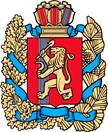 АДМИНИСТРАЦИЯ  КУЛАКОВСКОГО СЕЛЬСОВЕТАМОТЫГИНСКОГО РАЙОНАКРАСНОЯРСКОГО КРАЯПОСТАНОВЛЕНИЕ05.08.2016г.                               п. Кулаково                                       № 88-пг«О проведении аукциона на право заключения договоров аренды земельных участков»     В соответствии  со  статьей 39.11 Земельного кодекса Российской Федерации, п. 2 статьи 3.3 Федерального закона от 25.10.2001 № 137-ФЗ «О введении в действие Земельного кодекса Российской Федерации», руководствуясь Уставом Кулаковского сельсовета, ПОСТАНОВЛЯЮ1. Провести  12 сентября 2016 года аукцион на право заключения договоров аренды следующих земельных участков:- категории земель населенных пунктов с кадастровым номером 24:26:0201004:347, общей площадью 3977 кв.м., расположенного по адресу: Красноярский край, Мотыгинский район, п. Кулаково, ул. Заречная, примерно в 25 м. по направлению на юго-восток от здания, имеющего адрес: ул. Заречная, 10а, разрешенное использование: промышленные, коммунально-складские объекты, инженерной и транспортной инфраструктуры.2. Контроль исполнения настоящего постановления оставляю за собой.3.  Постановление вступает в силу со дня подписания. Глава Кулаковского сельсовета                                             Мотыгинского района Красноярского края                                                                     Т.А. Волкова